Жилой дом рядом с городом Сходня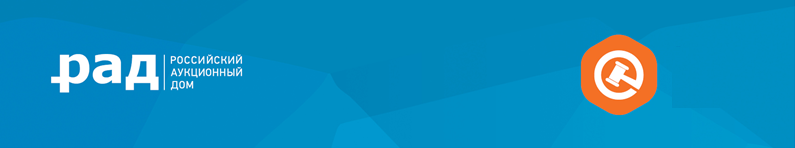 Адрес: Московская обл., Солнечногорский р-н, д. Подолино, ул. Лермонтовская, д.103 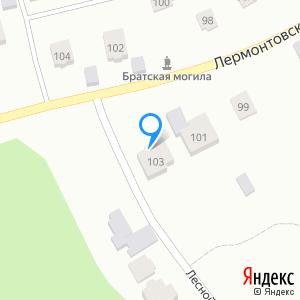 Тип торгов: АукционТекущая цена: 14 076 000.00 руб. Период проведения торгов:  Текст объявления: Выставляется на продажу  2-х этажный жилой дом площадью 567,2 кв.м. расположенный на участке 18 соток по адресу: Московская область, Солнечногорский район, д. Подолино, ул. Лермонтовская, д. 103
Год постройки: 2012
Кадастровый номер дома: 50:09:0070605:1183
Кадастровый номер участков: 50:09:0070605:1694
Категория земель: земли населенных пунктов, разрешенное использование: для размещения объектов сельскохозяйственного назначения и сельскохозяйственных угодий
География: деревня Подолино  расположена в 15 км от Москвы по Ленинградскому шоссе. Деревня расположена в Солнечногорском районе МО в 2,5 км от города Сходня. Деревня обладает развитой социальной инфраструктурой. В шаговой доступности расположен крупный ЖК «Wellton Park Сходня»
Транспортная доступность: транспортная доступность – автотранспортом или общественным транспортом до МКАД по Ленинградскому шоссе – 15 км. В шаговой доступности от дома 2 жд станции – Сходня и Фирсановка, поезда из которых следуют до Ленинградского вокзала. 

Ближайшее окружение: Рядом с деревней расположен живописный лесной массив, многочисленные коттеджные поселки и ЖК «Wellton Park Сходня»
Коммуникации: газ, электричество, водоснабжение
Наличие арендаторов: Права на ЗУ: СобственностьПрава на здание: СобственностьСсылка на сайт: https://auction-house.ru/catalog/l-30000058711/Ссылка на торги: https://sales.lot-online.ru/e-auction/auctionLotProperty.xhtml?parm=organizerUnid=1;lotUnid=960000290562;mode=justМенеджер по продажам: Халитов Александр Мансурович
+79197782622
halitov@auction-house.ru